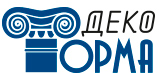 Пошаговая инструкция по изготовлению декоративного камня из гипса с помощью форм и наборов Компании «Декоформа»Нам потребуются:Полиуретановые формы  Компании «Декоформа»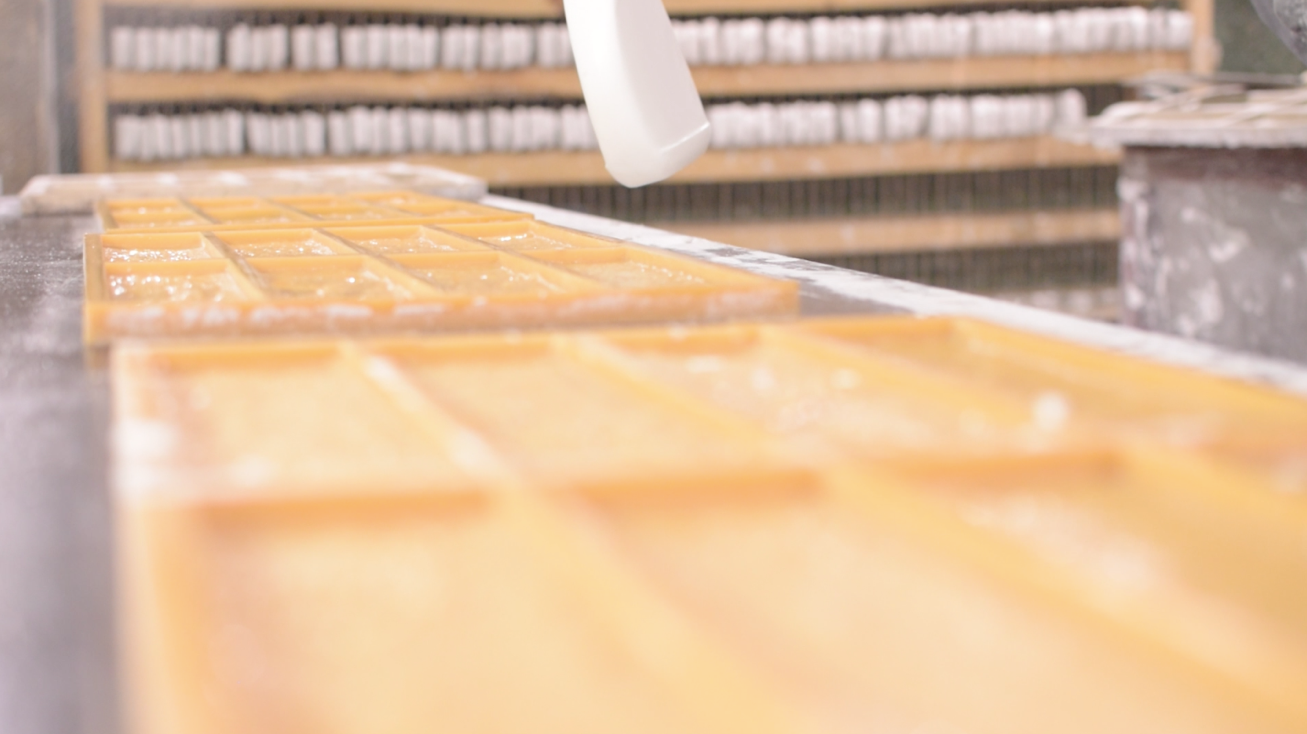 Молярные шпателя, бытовая дрель, насадка для смешивания гипса, ведро, весы.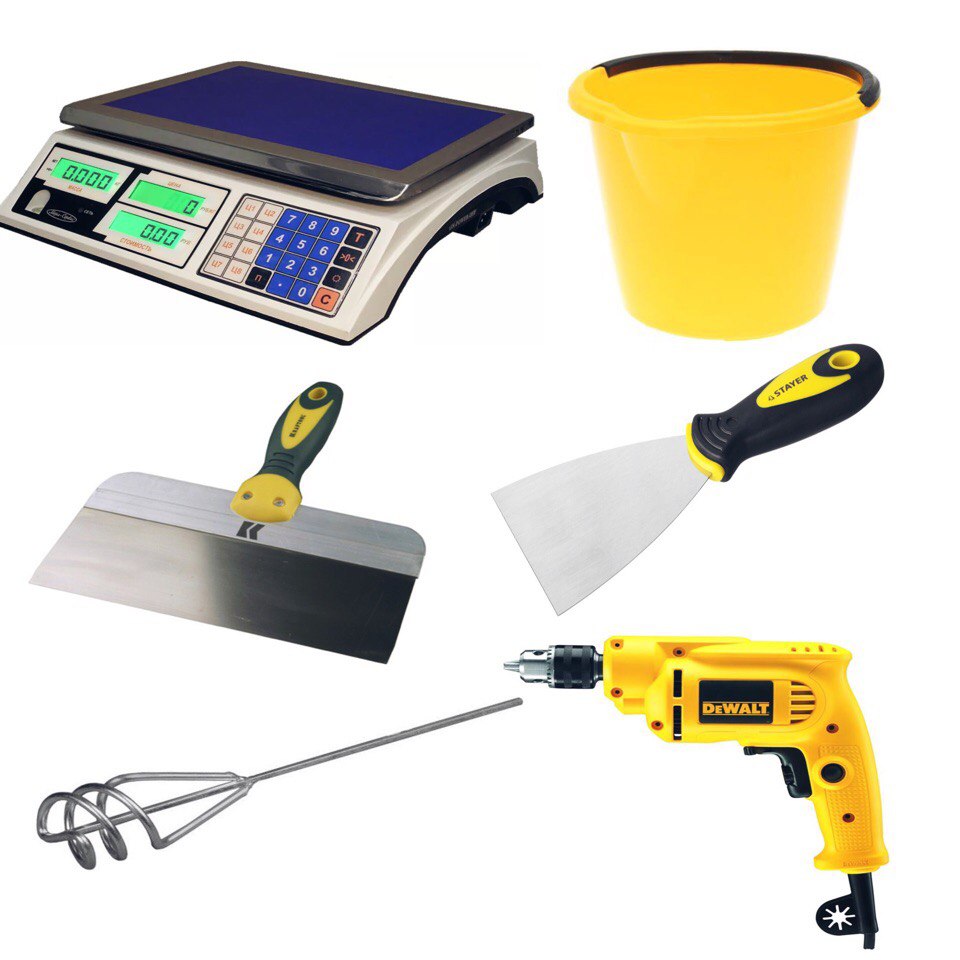 Гипс(марка Г-10 и выше)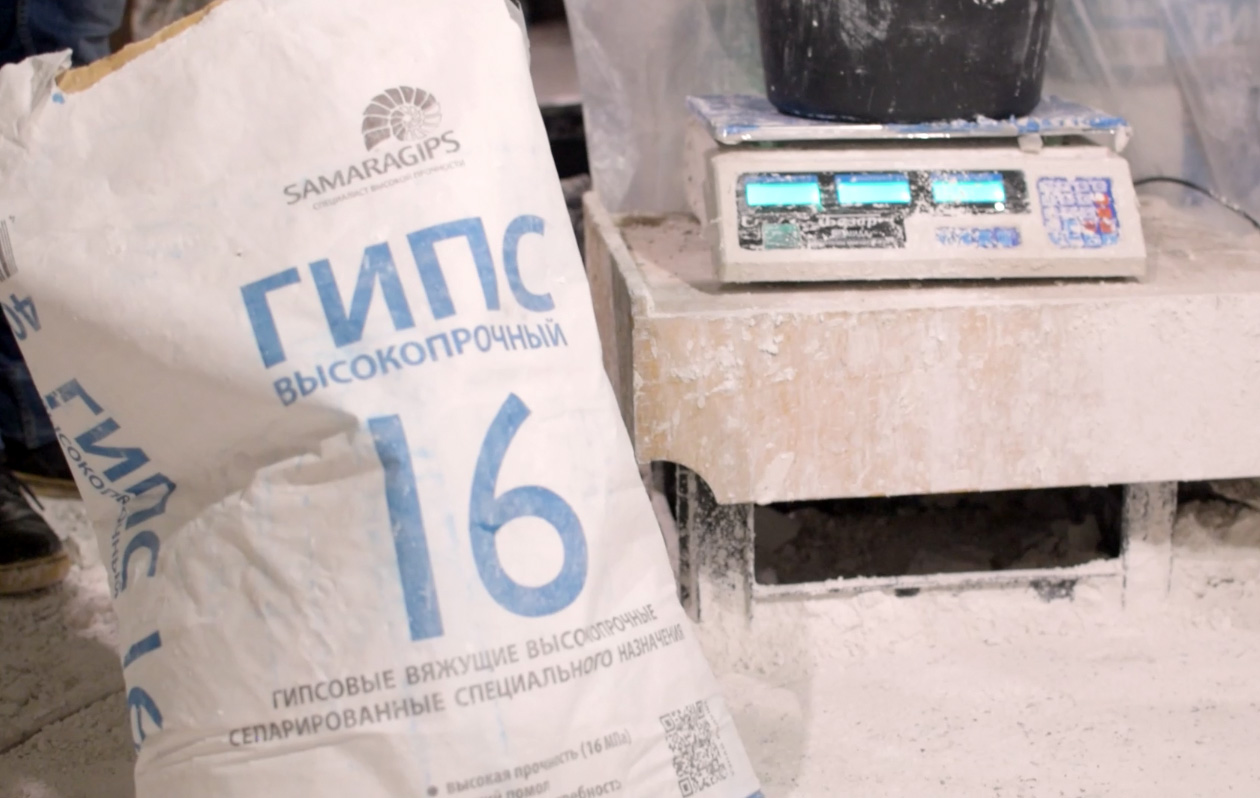 Шаг первый:     Взвешиваем гипс, отмеряем необходимое количество воды, подготавливаем форму (желательно обработать лицо формы слабым мыльным раствором или специальным разделительным составом для форм)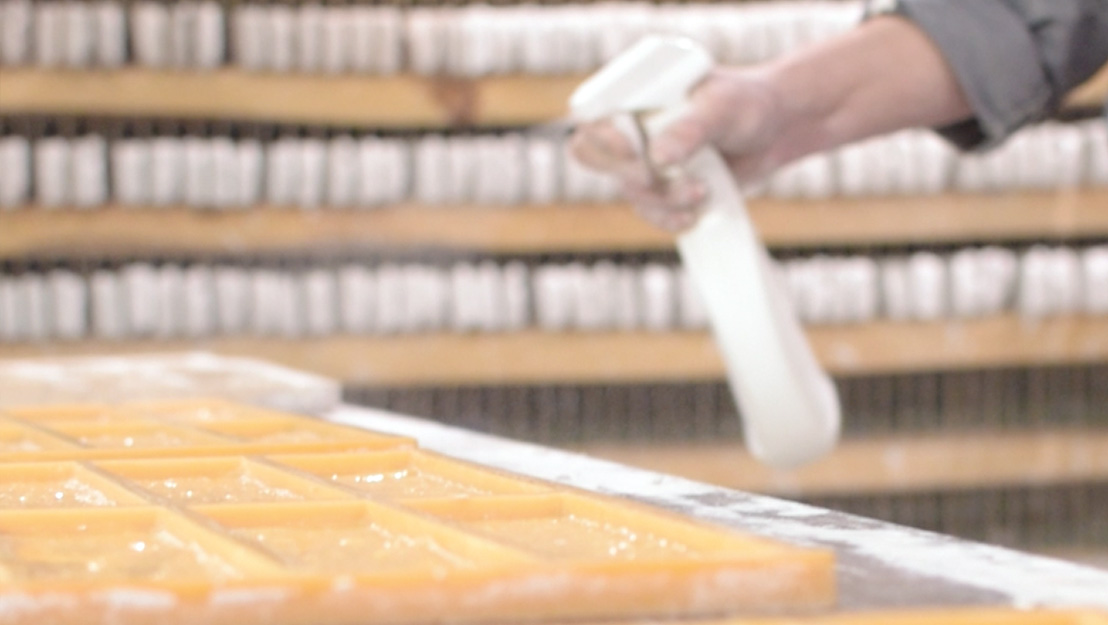 Шаг второй:     Добавляем гипс в воду, и тщательно перемешиваем раствор до готовности.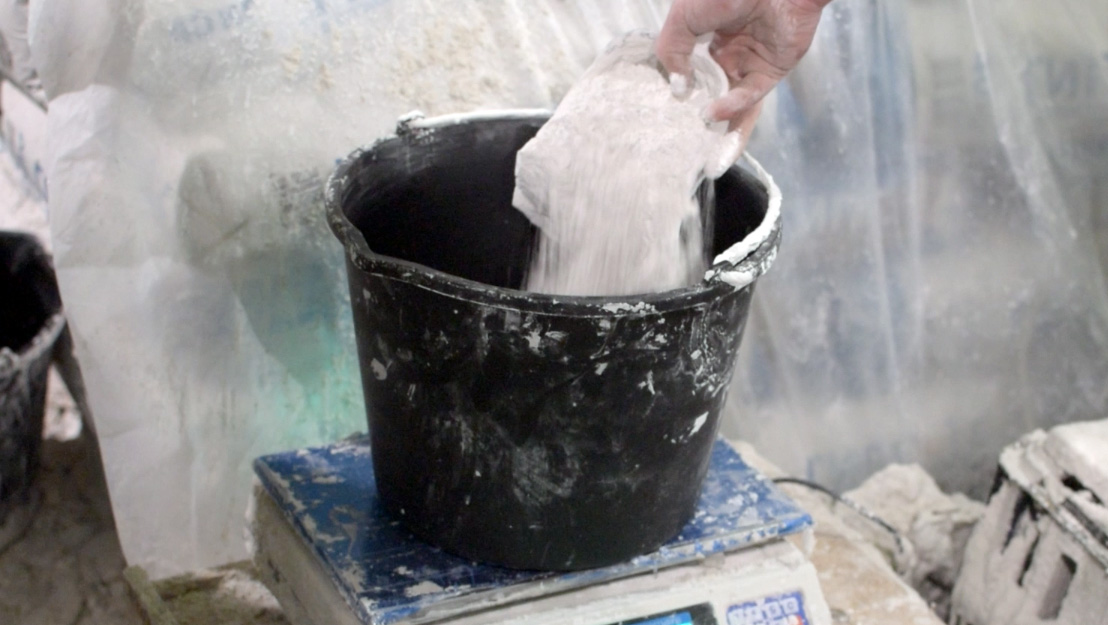 Шаг третий:       Разливаем готовый раствор по формам,  поверхность, на которой лежит форма нужно немного потрясти (для удаления пузырьков воздуха из раствора), разравниваем шпателем и убираем излишки раствора с формы.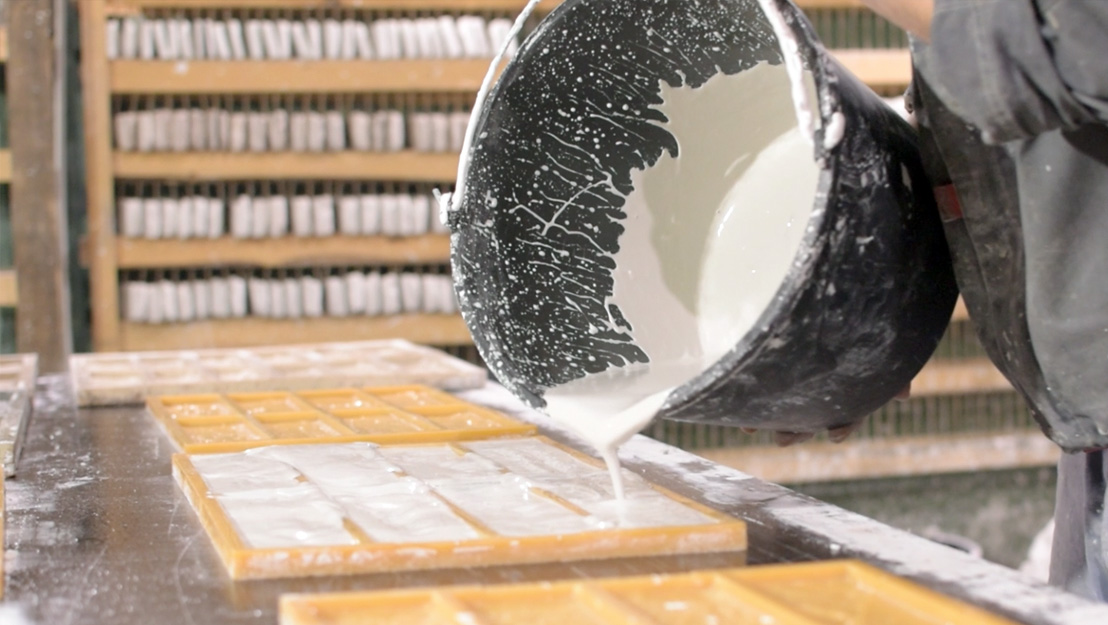 	Ждем 15-30 минут, и можно извлекать готовые плитки из форм, затем аккуратно выложите ваши изделия на окончательную сушку.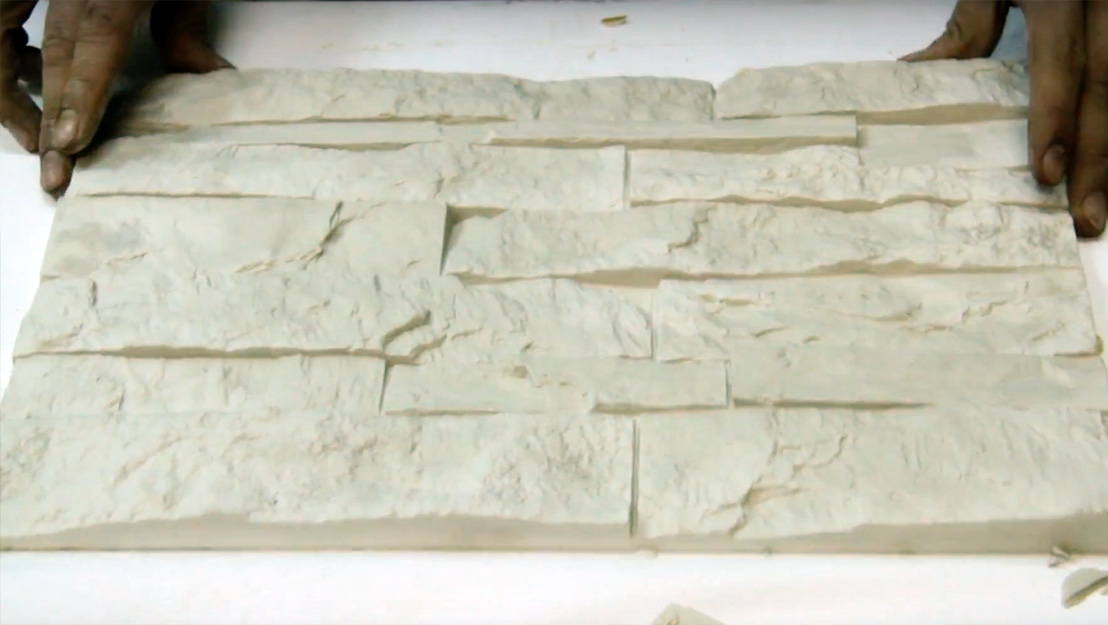 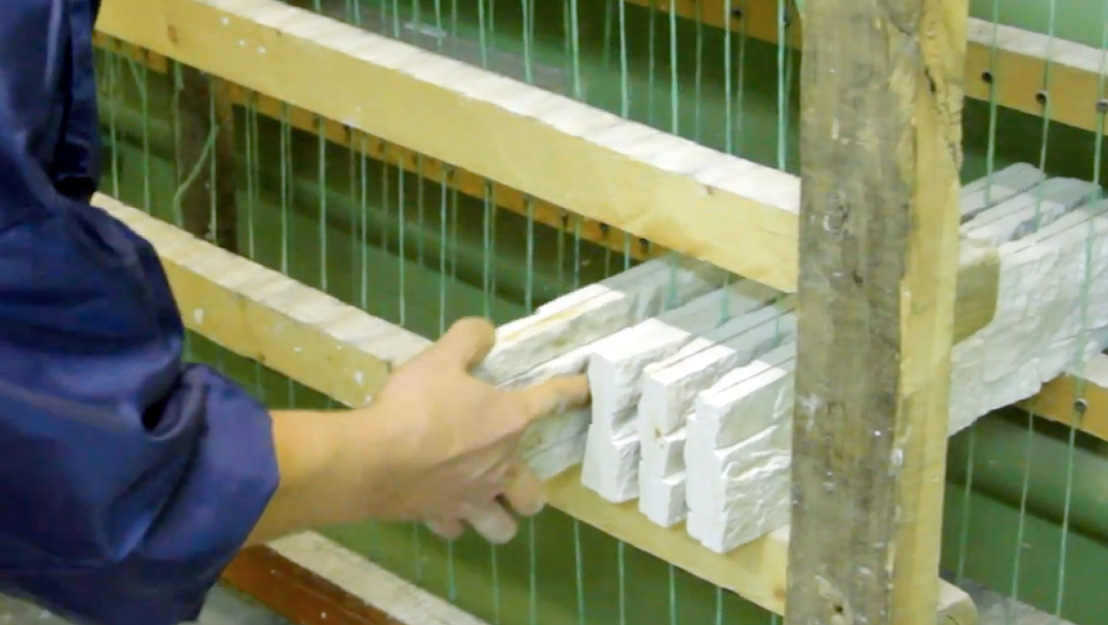 Сушка изделий производится в проветриваемом помещении. Изделия можно располагать вертикально рядами в несколько ярусов или  использовать стеллаж с решетчатыми полками для лучшей вентиляции.Наслаждаемся готовым результатом!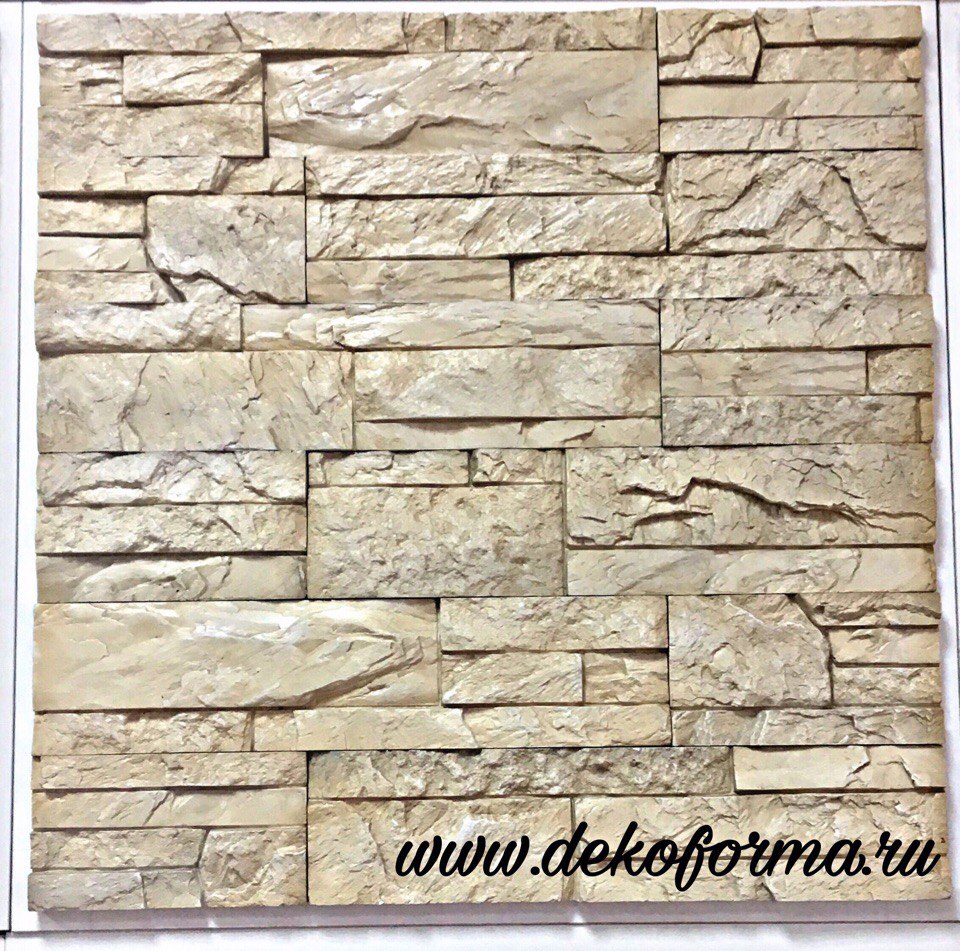 Мы предлагаем готовые комплексные решения как для самостоятельного изготовления в домашних условиях, так и для организации своего производства декоративного камня и 3D панелей. 420054 РоссияРеспублика ТатарстанКазаньУл. Складская, д.7,офис 216ПН-ПТ:10:00-18:00СБ-ВС: 10:00-16:00Отдел продаж: 8(800)333-17-22 , 8917 915-11-48(МТС)
Техническая консультация:89655988514(БИЛАЙН)dekoforma@mail.ruНаш сайт: http://dekoforma.ru/